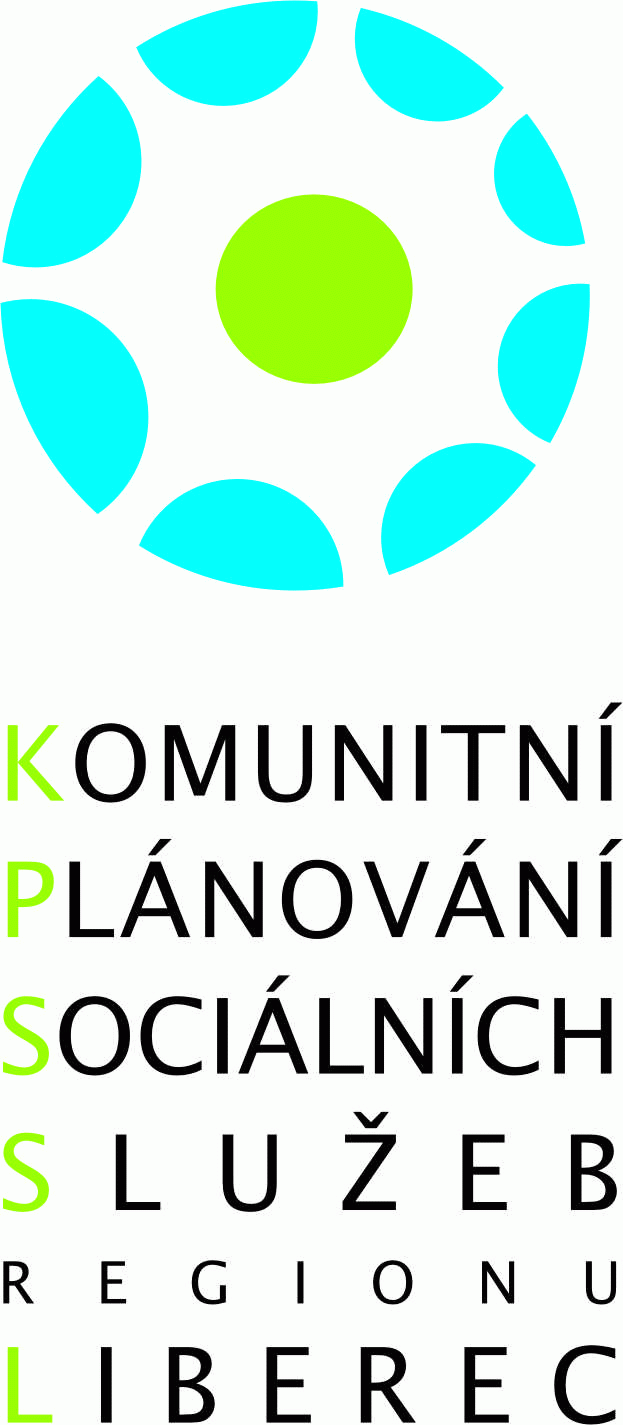 Setkání pracovní skupiny pro seniory – 25.11.2014Přítomni:  dle prezenční listiny Program :Představení  hosta – paní Křičkové, která zastupovala paní Černou , ředitelku DCHLTM, tato organizace má zájem se stát členem pracovní skupiny KPSS, dále bude postupováno Zpráva o jednání řídící pracovní skupiny.Informace o přípravě akčního plánu pro rok 2014, informace z jednání pracovní skupiny pro zdravotně znevýhodněné a úpravě akčního plánu.Akční plán- bude zaslán všem členům, bude zde uvedeny potřebné kroky a změny pro příští rok a dále i jednotlivé plnění opatření, žádám o zaslání vyplněných jednotlivých buněk do 20.12. , aby bylo možné vše zkompletovat.Termíny jednání pro příští rok: 20.1., 24.3.,19.5.,22.9.,24.11.2015. V případě potřeby bude svolána mimořádná schůzka a ostatní informace budou předávány emailem.Paní Pokorná z Rodiny 24 nás informovala o nové službě – Domově se zvláštním režimem, který by měl být v provozu od března 2015. Přijímají již žádosti. Kapacita je 38 lůžek.Paní Trojanová informovala o jiném účelů bývalé LDN, v současné době – Oddělení následné péče v čele s primářem MUDr. Pospíšilem. Na tomto oddělení jsou k dispozici v současné době 2 sociální lůžka. Z této situace vyplývá, že je nutné řešit problémy klientů ve zhoršeném stavu, kteří již potřebují trvalý dohled jiným způsobem ve spolupráci se zástupci města.Paní Rissová a paní Žáková informovaly členy   z jednání koordinační skupiny pro plánování sociálních služeb na krajském úřadě, zápis bude zaslán členům v příloze.Paní Rissová informovala o dalších postupech na plánovaném zprovoznění kamenného hospice předběžně v září roku 2015.
 Zapsala: Jana Urbanová